										Miejscowość, data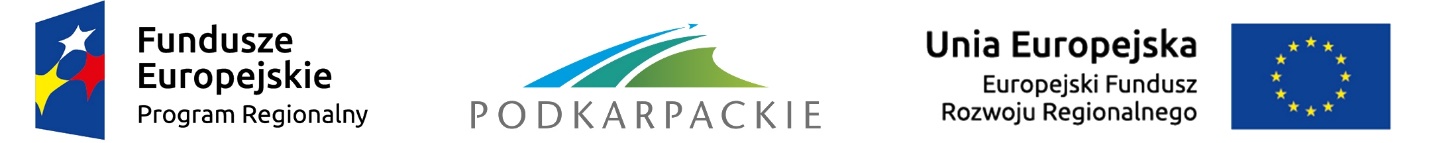 O Ś W I A D C Z E N I E    W SPRAWIE OSIĄGNIĘCIA I UTRZYMANIA WSKAŹNIKÓW, ZACHOWANIA TRWAŁOŚCI PROJEKTU, GENEROWANIA DOCHODU I KWALIFIKOWALNOŚCI PODATKU VATZA OKRES OD …. [dd-mm-rrrr] DO**….[dd-mm-rrrr]Będąc upoważnionym do reprezentowania …….……………….…………………….(nazwa i adres Beneficjenta)odpowiedzialnego za zachowanie trwałości Projektu współfinansowanego 
z Europejskiego Funduszu Rozwoju Regionalnego w ramach Regionalnego Programu Operacyjnego Województwa Podkarpackiego na lata 2014-2020, zrealizowanego 
w ramach umowyNumer umowy/porozumienia/decyzji: ........................................ z dnia …………...data rozpoczęcia okresu trwałości: ……..………………………………………………Oświadczam, iż:powstałe w wyniku realizacji projektu:produktywymienione we wniosku o dofinansowanie, będącym załącznikiem 
do umowy/porozumienia/decyzji o dofinansowanie projektu, zostały utrzymane 
w okresie trwałości.Jeżeli nie zostały utrzymane, należy wymienić nieutrzymane wskaźniki, podać ich faktyczną wartość oraz opisać przyczyny ich nieutrzymania, a także przedstawić opis działań naprawczych podjętych oraz planowanych wraz ze wskazaniem terminów tych działań):Przyczyny nieutrzymania	………………………………………………………………………………Działania naprawcze 	…………………………………………………………………………………rezultatywymienione we wniosku o dofinansowanie, będącym załącznikiem do umowy/porozumienia/decyzji o dofinansowanie projektu, zostały osiągnięte i/lub utrzymane w wysokości:*** wartość faktycznie osiągnięta winna być podana w pierwszym, drugim itd. oświadczeniu wg stanu na dzień, w którym upłynęło odpowiednio 12-m-cy, 24 m-ce, itd. od daty zakończenia realizacji projektu, tj. daty złożenia wniosku o płatność końcową. W przypadku ostatniego oświadczenia, jest to dzień zakończenia okresu trwałości projektu.Jeżeli wysokość faktycznie osiągnięta / utrzymana jest niższa od zakładanej we wniosku o dofinansowanie należy podać:Przyczyny nieosiągnięcia / nieutrzymania:	………………………………………………………………………………Działania naprawcze: ………………………………………………………………………………Jestem świadomy obowiązku zabezpieczenia trwałości Projektu i nie poddawania go zmianom zgodnie z zapisami art. 71 Rozporządzenia Parlamentu Europejskiego i Rady (UE) nr 1303/2013 z dnia 17 grudnia 2013 r. ustanawiającego wspólne przepisy dotyczące Europejskiego Funduszu Rozwoju Regionalnego, Europejskiego Funduszu Społecznego, Funduszu Spójności, Europejskiego Funduszu Rolnego na rzecz Rozwoju Obszarów Wiejskich oraz Europejskiego Funduszu Morskiego i Rybackiego oraz ustanawiającego przepisy ogólne dotyczące Europejskiego Funduszu Rozwoju Regionalnego, Europejskiego Funduszu Społecznego, Funduszu Spójności i Europejskiego Funduszu Morskiego i Rybackiego oraz uchylające rozporządzenie Rady (WE) nr 1083/2006.W projekcie nie nastąpiło naruszenie trwałości projektu tj. nie zaistniała żadna 
z poniższych okoliczności polegająca na: zaprzestaniu działalności produkcyjnej lub przeniesieniu jej poza obszar objęty programem; zmianie własności elementu infrastruktury, która daje przedsiębiorstwu lub podmiotowi publicznemu nienależne korzyści; istotnej zmianie wpływającej na charakter operacji, jej cele lub warunki wdrażania, która mogłaby doprowadzić do naruszenia jej pierwotnych celów. Jeżeli którakolwiek z ww. okoliczności wystąpiła, należy poniżej opisać, na czym zmiana polegała, dlaczego została wprowadzona, itd:……………………………………………………………………………………………....................................................................................................................................Jestem świadomy obowiązku niezwłocznego informowania Instytucji Zarządzającej Programem o naruszeniach mogących mieć wpływ na zachowanie trwałości projektu.Jestem świadomy, iż naruszenie zasady trwałości oznacza konieczność zwrotu środków otrzymanych na realizację projektu, wraz z odsetkami liczonymi jak dla zaległości podatkowych, proporcjonalnie do okresu niezachowania obowiązku trwałości – w trybie określonym w art. 207 ustawy z dnia 27 sierpnia 2009 r. 
o finansach publicznych.Jestem świadomy, iż naruszenie zasady trwałości występuje również w przypadku 
(w odniesieniu do inwestycji w infrastrukturę lub inwestycji produkcyjnych) przeniesienia w okresie 10 lat od daty płatności końcowej działalności produkcyjnej poza obszar UE. Przedmiotowego warunku nie stosuje się do MŚP.Jestem świadomy obowiązku niezwłocznego informowania Instytucji Zarządzającej RPO WP o dochodzie wygenerowanym przez projekt w rozumieniu art. 61 rozporządzenia Parlamentu Europejskiego i Rady (UE)  Nr 1303/2013, który nie został wykazany w złożonych wnioskach o płatność (dotyczy projektów podlegających regulacjom zawartym w art. 61 Rozporządzenia 1303/2013, dla których nie przeprowadzono kalkulacji luki finansowej i nie zastosowano zryczałtowanej stawki dochodu).Projekt w okresie, za który składane jest oświadczenie wygenerował dochód 
w wysokości …………………….. PLN (dotyczy projektów podlegających regulacjom zawartym w art. 61 Rozporządzenia 1303/2013, dla których nie przeprowadzono kalkulacji luki finansowej i nie zastosowano zryczałtowanej stawki dochodu).Jestem świadomy obowiązku niezwłocznego informowania Instytucji Zarządzającej Programem o zaistniałych przesłankach umożliwiających odzyskanie podatku VAT rozliczonego, jako wydatek kwalifikowany, tj. np. wykonywaniu czynności opodatkowanych związanych z infrastrukturą i sprzętem sfinansowanym w ramach Projektu np. wynajem, dzierżawa, odpłatne udostępnianie powierzchni i sprzętu związanego z realizowanym Projektem.Jeżeli istnieją przesłanki, należy opisać poniżej przyczyny zmiany, podać kwotę VAT możliwego do odzyskania oraz inne stosowne informacje.…………………………………………………………………………………………………Zostały zapewnione we właściwy sposób obowiązki wynikające z konieczności archiwizacji dokumentacji i promocji.Zostały zapewnione środki gwarantujące utrzymanie trwałości finansowej, instytucjonalnej i organizacyjnej Projektu w okresie 5 lat (3 lat 
w przypadku projektów mających na celu utrzymanie inwestycji lub miejsc pracy przez MŚP) od dnia płatności końcowej na rzecz beneficjenta (z uwzględnieniem zasad wynikających z regulacji dotyczących pomocy państwa) Oświadczam, iż zapisy określone w pkt. VII i IX odnoszą się również do jednostek upoważnionych do ponoszenia wydatków w ramach projektów.nr i nazwa wskaźnikaJednostka miaryWartość docelowa wg umowy o dofinansowanieWartość faktycznie osiągnięta/utrzymana***Sporządził:Imię i Nazwisko, stanowisko służboweTelefon:Podpis i pieczęć osoby upoważnionej do składania Oświadczenia w imieniu Beneficjenta…………………………………………….(podpis)……………………………………………